Presentation School Service Program for Families Service Hours Tracking Form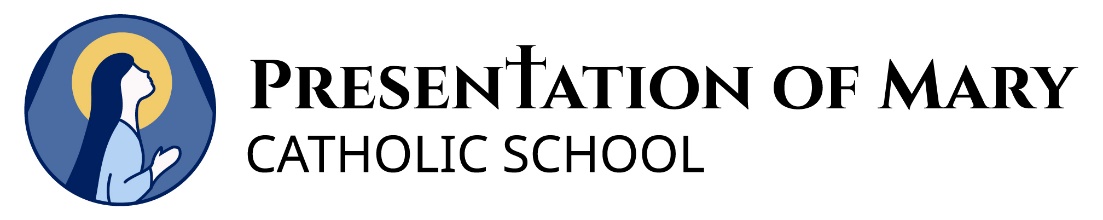 2022-2023 School YearPlease record the service hours you have completed. Families are obligated to provide a minimum of 25 service hours per year to the School and/or Parish. Any documented service hours that are not a part of the opportunities published or officially sanctioned by the School or Parish, will require approval from the School or Parish Administration before the hours may be counted.The Service Hours Tracking Form should be turned in to the School Office on December 31, May 5, and/or when 25 service hours have been completed. Service hours will not be credited to your family account until an official Service Hours Tracking Form is submitted.Service hours not completed before May 5 are billed at a rate of $10.00 per hour and payment is due before the end of the school year.Failure to provide 25 service hours or pay the billed fee will result in forfeiture of registration space and fee for the next school year.Please print all information legibly.Name (first and last of parents)Date	Service Opportunity	# of HoursTotal # of Hours on this FormService hours are not credited until the official Service Hours Tracking Form is submitted!Additional Service Hours Tracking Forms are available from the School Office.